О корректировке долгосрочных тарифов на горячую воду (горячее  водоснабжение)  для организаций, осуществляющих горячее водоснабжение на территории Соль-Илецкого городского округа  Оренбургской области и внесении изменения  в постановление администрации Соль-Илецкого городского округа от 13.12.2016 года  №3778-п «Об установлении (корректировке)   тарифов  на питьевую воду (питьевое водоснабжение), водоотведение,  горячую воду (горячее водоснабжение)  для организаций, осуществляющих холодное, горячее водоснабжение и (или) водоотведение на территории Соль-Илецкого городского округа  Оренбургской области»          В соответствии с Федеральным законом от 07 декабря 2011 года № 416-ФЗ «О водоснабжении и водоотведении», постановлением Правительства Российской Федерации от 13 мая 2013 года  №406 «О государственном регулировании тарифов в сфере водоснабжения и водоотведения», приказом ФСТ России от 27 декабря 2013 года № 1746-э «Об утверждении Методических указаний по расчету регулируемых тарифов в сфере водоснабжения и водоотведения», Законом Оренбургской области от 28.09.2010 г. №3822/887-IV-ОЗ «О наделении органов местного самоуправления Оренбургской области отдельными государственными полномочиями в сфере водоснабжения и водоотведения и в области обращения с твердыми коммунальными отходами», Уставом муниципального образования Соль-Илецкий городской округ, постановляю:  Внести в постановление администрации Соль-Илецкого городского округа от 13.12.2016 года  №3778-п «Об установлении (корректировке)   тарифов  на питьевую воду (питьевое водоснабжение), водоотведение,  горячую воду (горячее водоснабжение)  для организаций, осуществляющих холодное, горячее водоснабжение и (или) водоотведение на территории Соль-Илецкого городского округа  Оренбургской области» (в редакции постановлений администрации Соль-Илецкого городского округа от 17.08.2017г. №2227-п, от 13.12.2017 г. №3235-п) следующие изменения: Приложение  №3 к постановлению  от 13.12.2016 года №3778-п «Об установлении (корректировке)   тарифов  на питьевую воду (питьевое водоснабжение), водоотведение,  горячую воду (горячее водоснабжение)  для организаций, осуществляющих холодное, горячее водоснабжение и (или) водоотведение на территории Соль-Илецкого городского округа  Оренбургской области»  изложить в новой редакции, согласно приложения №1 к настоящему постановлению;2. Контроль за исполнением постановления возложить на заместителя главы администрации Соль-Илецкого городского округа по экономике, бюджетным отношениям и инвестиционной политике Слепченко Ю.В.3. Настоящее постановление вступает в силу после его официального опубликования и распространяет свое действие на правоотношения, возникшие с 1 января 2019 года.Глава муниципального образованияСоль-Илецкий городской округ                                                        А.А. Кузьмин Разослано: в прокуратуру, отдел по строительству,  транспорту, благоустройству и ЖКХ, комитет экономического анализа и прогнозирования, финансовое управление, организации коммунального комплекса.Приложение №1к постановлению администрации                    Соль-Илецкого городского  округаот17.12.2018г.   №2799-пДвухкомпонентный тариф на горячую воду в закрытой системе горячего водоснабжения для организаций, осуществляющих горячее водоснабжение на территории Соль-Илецкого городского округа на 2019 год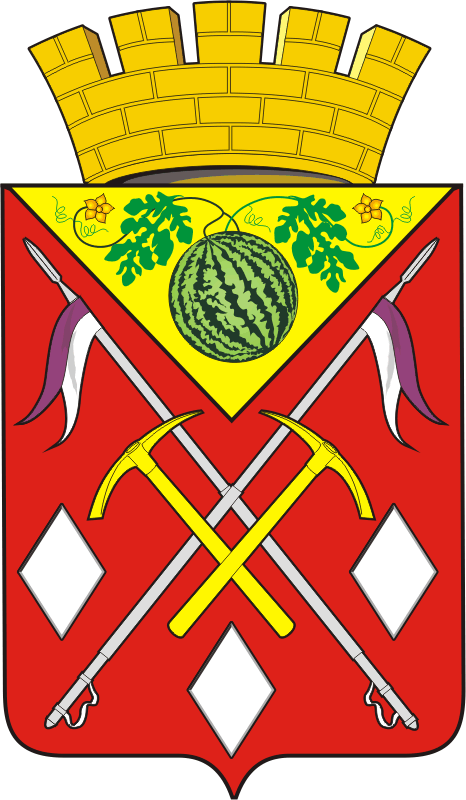 АДМИНИСТРАЦИЯМУНИЦИПАЛЬНОГО ОБРАЗОВАНИЯСОЛЬ-ИЛЕЦКИЙ ГОРОДСКОЙ ОКРУГОРЕНБУРГСКОЙ ОБЛАСТИПОСТАНОВЛЕНИЕ17.12.2018  № 2799-п№ п/пНаименование организации коммунального комплексаНаименование компонентаЕдиница измеренияС 01.01.2018-30.06.2018 г.г.С 01.01.2018-30.06.2018 г.г.С 01.07.2018-31.12.2018 г.г.С 01.07.2018-31.12.2018 г.г.С 01.01.2019-30.06.2019 г.г.С 01.01.2019-30.06.2019 г.г.С 01.07.2019-31.12.2019 г.г.С 01.07.2019-31.12.2019 г.г.№ п/пНаименование организации коммунального комплексаНаименование компонентаЕдиница измерениябез НДСс НДСбез НДСс НДСбез НДСс НДСбез НДСс НДС1МУП «РЖКХ»Компонент на холодную водуРуб./куб.м.19,2122,6719,8823,4619,8823,8620,2724,321МУП «РЖКХ»Компонент на тепловую энергию (предприятие работает без НДС) Руб./Гкал1884,011947,431947,432025,322ФКУ ИК-6 УФСИНКомпонент на холодную водуРуб./куб.м.15,0517,7615,5818,3815,5818,7015,8919,072ФКУ ИК-6 УФСИНКомпонент на тепловую энергиюРуб./Гкал998,811178,591033,781219,861033,781240,541327,201592,643Соль-Илецкое ММПП ЖКХКомпонент на холодную водуРуб./куб.м.19,2122,6719,8823,4619,8823,8620,2724,323Соль-Илецкое ММПП ЖКХКомпонент на тепловую энергиюРуб./Гкал.1709,012016,631768,832087,221768,832122,601797,192156,63